                                F.I.M.P. 							USR Veneto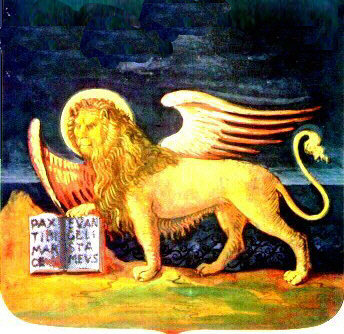          Federazione Italiana Medici Pediatri                                                                                   	    Regione Veneto                                    Attività sportiva scolasticaMODULO DI RICHIESTA DEL CERTIFICATO MEDICO GRATUITO IN AMBITO SCOLASTICO ed eventuale richiesta elettrocardiogramma con codice gratuità I01ISTITUTO COMPRENSIVO DI CORNUDA Ai sensi dell’art. 1 lett. a) e c) del D.M. 28-02-83 e dell’ ACN 29 luglio 2009 – allegato H Il sottoscritto ................................…......…………………….………… nella sua qualità di legale rappresentante dell’Istituto Comprensivo di Cornuda - Via Verdi n. 16 – Cornuda (TV)chiede che l’alunno………………………………………………………………………………………………………nato il.......................................... frequentante la classe……………………………………………………………venga sottoposto al controllo sanitario di cui ai citati D.M. e D.P.R. per la pratica, nell’ambito scolastico, di attività sportive non agonistiche relative a :[    ]  ATTIVITA’ PARASCOLASTICHE:  intese come attività fisico sportive inserite nel P.O.F. svolte in orario extracurricolare, con la partecipazione attiva dell’insegnante,  finalizzate alla partecipazione a gare, campionati, competizioni tra atleti e/o manifestazioni sportive organizzate dal C.S.A. o da Enti pubblici e privati e organizzate nell’ambito dei Centri Sportivi Scolastici.                             Disciplina sportiva : …………………………………………………………………………………………….[  ] GIOCHI SPORTIVI STUDENTESCHI:  nelle fasi successive alle selezioni di Istituto ( fasi Intercomprensoriali )(barrare la casella che interessa)Data........................................................                      IL DIRIGENTE SCOLASTICO                                                                                                                   	(timbro e firma autografa)....................................................................................                                             F.I.M.P.              Federazione Italiana Medici Pediatri	            Regione VenetoIstituto Scolastico ………………………………………………………………CERTIFICATO DI STATO DI BUONA SALUTERilasciato ai sensi e per i fini di cui all’art.1, lett. a) e c) del D.M. 28-02-83 e dell’ ACN 29 Luglio 2009 COGNOME......................………............………...Nome…………………………………....... nato/a il…………………….a……………………………………………………………………….residente in via ……………………………………………………………………………………..Comune di …………………………………………………………Provincia (            )Il paziente sulla base della visita medica da me effettuata, risulta in stato di buona salute e non presenta al momento della visita controindicazioni in atto alla pratica di attività sportive non agonistiche.Il presente certificato, emesso su specifica richiesta del legale rappresentante della Scuola / Istituto ………………………… …………………………… e ad esclusivo uso della stessa, ha validità annuale dalla data di rilascio.Data…………………………………………..							Firma…………………………………………….